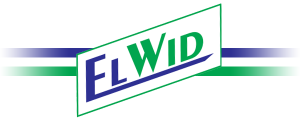 RegulaminELWID  X Integracyjny Bieg Klimontowski – 10km.oraz imprez towarzyszącychMistrzostwa Polski Osób Niewidzących i Słabowidzących na 10 kmMistrzostwa Polski Południowo-Wschodniej Służb Mundurowych na 10kmMistrzostwa Województwa Świętokrzyskiego Samorządowców na 1050m i 10kmRywalizacja Nordic Walking 5kmPATRONAT HONOROWY - Marszałek Województwa Świętokrzyskiego – Adam Jarubas -  Wojewoda Świętokrzyski  - Agata Wojtyszek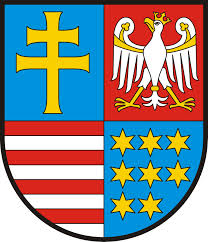 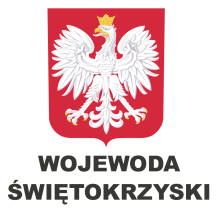 I TERMIN I MIEJSCE04.06.2016 r.( sobota) start i meta – plac koło Urzędu Gminy W Klimontowie ( powiat sandomierski) start godzina 14.00II ORGANIZATORZYWójt Gminy Klimontów mgr inż. Marek GoździewskiOchotnicza Straż Pożarna w KlimontowieOchotnicza Straż Pożarna w ZakrzowieUczniowski Klub Sportowy „Orlik” w KlimontowieIII CEL I ZAŁOŻENIA BIEGUPropagowanie zdrowego stylu życia Promocja Gminy KlimontówIV TRASA BIEGUDystans 10km ,nawierzchnia asfaltowa oraz około 500m polna droga ( odcinek specjalny). Trasa biegnie wśród malowniczych lasów, pól i wiosek gminy Klimontów. Oznaczenia trasy co 1 km pionowymi znakami. Nordic Walking 5km – 1km nawierzchnia asfaltowa, 4km teren leśny z naturalnymi przeszkodami, wzniesieniami i spadkami terenu.V PROGRAM SZCZEGÓŁOWY10:00 -    otwarcie biura zawodów 13.45 -    zamknięcie listy startowej13:55-     wspólne zdjęcie 14:00-     start Biegu Głównego i biegów towarzyszących14.15 -    orientacyjny czas pierwszego zawodnika16:30 -    ceremonia zakończenia ,wręczenie nagródVI KLASYFIKACJE BIEG GŁÓWNYMężczyźni :                                     Kobiety :  M1   16-19lat                                   K1 16-19lat                         M2   20-29lat                                   K2 20-29latM3   30-39lat                                   K3 30-39lat    M4   40-49lat                                   K4 40-49lat  M5   50-60lat                                   K5  50-60latM6   61lat i więcej                          K6  61lat i więcej   MISTRZOSTWA POLSKI OSÓB NIEWIDZĄCYCH I SŁABOWIDZĄCYCHIII najlepsze miejsca w kategorii kobiet i mężczyznMISTRZOSTWA POLSKI POŁUDNIOWO-WSCHODNIEJ SŁUŻB MUNDUROWYCH – w biegu mogą wziąć udział pracownicy i funkcjonariusze służb mundurowych w służbie czynnej ( Wojsko, Policja, Straż Pożarna, Straż Graniczna, Służba Więzienna, Służba Celna, BOR, ABW,CBA, CBŚ, Policja Skarbowa, służby mundurowe innych państw.) Straż Miejska, Straż Ochrony Kolei, Ochotniczej Straży Pożarnej, Straży Leśnej oraz myśliwi. Specjalne Uzbrojone Formacje Ochrony i inne formacje uzbrojone. Prawo startu mają wszyscy, którzy okażą dokument tożsamości stwierdzający przynależność do służb i nie mają przeciwwskazań do biegów długodystansowych. Wszyscy zawodnicy startują w kategorii OPEN III najlepsze miejsca w kategorii kobiet i mężczyznMISTRZOSTWA WOJEWÓDZTWA ŚWIĘTOKRZYSKIEGO SAMORZĄDOWCÓWPrawo startu mają : przedstawiciele samorządów, wójtowie, burmistrzowie, prezydenci, starostowie, radni, parlamentarzyści RP, pracownicy urzędów gminnych, powiatowych, wojewódzkich, sołtysi oraz pracownicy jednostek organizacyjnych. BIEG NA 10 KM – klasyfikacja open III najlepsze miejsca w kategorii kobiet i mężczyznBIEG NA 1050 m – klasyfikacja open III najlepsze miejsca w kategorii kobiet i mężczyzn, podczas zapisów online należy w tytule przelewu wpisać : Bieg na 1050m. RYWALIZACJA NORDIC WALKING - 5km.Istnieje możliwość wypożyczenia kijków w cenie 10 zł. Mężczyźni :                                     Kobiety :  M 16-35lat                                   K 16- 35lat    M 36-49lat                                   K 36 - 49lat                         M 50lat i więcej                           K 50lat  i więcejVII NAGRODY Klasyfikacja generalna kobiet i mężczyznI - 300 zł +puchar/statuetkaII - 250 zł + puchar/statuetka III - 200 zł+ puchar/statuetkaIV – 150 zł + puchar/statuetkaV – 100zł + puchar/statuetkaVI – 100 zł + puchar/statuetka Klasyfikacja wiekowa Bieg Open I miejsce – puchar/statuetkaII miejsce – puchar/statuetkaIII miejsce – puchar/statuetkaKlasyfikacja pozostałych biegów towarzyszących -  puchary za pierwsze III miejsca w każdej z grupy wiekowej kobiet i mężczyzn Przyznane zostaną również puchary dla:Najstarszy zawodnik biegu - pucharNajstarsza zawodniczka - pucharNajlepszy zawodnik z Gminy Klimontów – w kategorii kobiet i mężczyzn – puchar + nagroda Wszyscy uczestnicy otrzymają:Numer startowyPakiet startowyciepły posiłekbatonikwoda agrafkiWszyscy uczestnicy którzy ukończą bieg otrzymają:Pamiątkowe medaleW przypadku niewystarczającej liczby medali osoby zapisane w dniu zawodów otrzymają medal pocztą na wskazany adres.Osoby nagrodzone w klasyfikacji generalnej nie będą nagradzane w kategoriach wiekowych VII UCZESTNICTWOZgłoszenia do biegu przyjmowane będą na stronnie www.timekeeper.pl poniżej link do rejestracji:

http://timekeeper.pl/bieg/?bieg_id=117Do startu dopuszczeni zostaną zawodnicy którzy:ukończą przed 29 maj 2016 16-ty rok życia,  dokonają weryfikacji w Biurze Zawodów, przedstawią zaświadczenie lekarskie stwierdzające zdolność do udziału w biegu długodystansowym lub złożą oświadczenie wyrażające zgodę na udział w biegu na własną odpowiedzialność podpisane własnoręcznie opłacą wpisowe określone w regulaminieUWAGA !Warunkiem dopuszczenia osób niepełnoletnich do startu jest obecność rodzica lub opiekuna prawnego(legitymującego się dokumentem ze zdjęciem) w momencie weryfikacji zawodnika w Biurze Zawodów lub posiadanie i przedłożenie, podczas weryfikacji zawodnika, pozwolenia na udział w biegach, podpisanego przez rodzica lub opiekuna.Każdy zawodnik ma obowiązek zapoznać się z regulaminem biegu i zobowiązany jest do jego przestrzegania. Każdy uczestnik ma obowiązek przymocować numer startowy z 
przodu tak, aby był widoczny podczas biegu. Zawodnicy bez widocznego numeru startowego nie będą sklasyfikowani.IX SPRAWY FINANSOWEOPŁATA STARTOWA  30ZŁ – DO 29 MAJA                                       40ZŁ – W BIURZE ZAWODÓW                             15 ZŁ – DO 29 MAJA DLA MIESZKAŃCÓW GMINY KLIMONTÓW                                  20 ZŁ- W BIURZE ZAWODÓW DLA MIESZKAŃCÓW GMINY KLIMONTÓWUwaga!!! NR STARTOWY  NADAWANY BĘDZIE PO WERYFIKACJI OPŁATY WPISOWEJ PO ZAMKNIĘCIU LISTY STARTOWEJ ONLINE -CZYLI 29 MAJA 2016 R.         Wpisowe należy wpłacać na konto organizatoraDane do przelewu:Nadwiślański Bank Spółdzielczy w Solcu Zdrój o/Klimontów...UCZNIOWSKI KLUB SPORTOWY ORLIK KLIMONTÓW 02851700070090093599050001  Z dopiskiem : (Bieg Open lub wybrać bieg z pozostałych imprez biegowych w których zamierzacie wystartować)  ( imię i nazwisko, nazwa klubu/miejscowości oraz rok urodzenia).          W przypadku wpłacenia na konto należy podczas pobierania numerów   startowych  okazać się dowodem wpłaty i dokumentem tożsamości.             Organizator nie odpowiada za zaginięcie zgłoszenia oraz przekazu pocztowego lub przelewu bankowego z winy poczty lub banku.          Opłata raz uiszczona nie podlega zwrotowi niezależnie od przyczyn. Nie ma możliwości przenoszenia raz wniesionej opłaty na rzecz  innego zawodnika lub wypłaty wpisowego z powodu nieobecności zawodnika.                   X kontakt – Krzysztof Dywan 693121385, kdywan@o2.pl         W przypadku zgłoszeń przez internet, uczestnik złoży podpis podczas weryfikacji w Biurze Zawodów, zobowiązany jest do przedstawienia dowodu wpłaty.          Numery startowe wydawane będą po okazaniu dowodu wpłaty startowego i po złożeniu oświadczenia o zdolności zdrowotnej do udziału w biegu.          Podpisanie karty zgłoszenia przez zawodnika jest jednoznaczne z przyjęciem umowy cywilno-prawnej między organizatorem a zawodnikiem.          Organizator nie ponosi odpowiedzialności za urazy i kontuzję podczas imprezy biegowej.          Organizator zapewnia pomiar elektroniczny (pomiar za pomocą chipów , zwrotny) ,         Uczestników biegu obowiązują przepisy ustawy o ruchu drogowym oraz niniejszy regulamin. Wszyscy uczestnicy startując w zawodach wyrażają zgodę na przetwarzanie danych osobowych do celów związanych z realizacją zawodów.Ochrona wizerunku – uczestnicy Biegu  Klimontowskiego  wyrażają zgodę na publikację ich wizerunku w relacjach z Biegu zamieszczonych na stronie Biegu, w mediach oraz materiałach promocyjnych Bieg9.Postanowienia końcowe         Organizatorzy zapewniają opiekę lekarską podczas trwania imprezy,         Organizator zapewnia gorącą herbatę  i ciepły posiłek,         Bieg  jest imprezą ubezpieczoną na zasadach ogólnych. Ubezpieczenie indywidualne na wypadek kontuzji lub innego nieszczęśliwego zdarzenia, które może stać się udziałem zawodnika w czasie biegu wymaga osobnej polisy wykupionej indywidualnie przez zawodnika,         Bieg odbędzie się bez względu na pogodę.          Zawodnik ma prawo wniesienia skargi do komisji sędziowskiej (dyrektor biegu, organizatorzy) po wpłacie kaucji w wysokości 100 zł. W przypadku skargi nieuzasadnionej kaucja nie podlega zwrotowi i zostanie przekazana na cel charytatywny.          Każdy startujący w biegu głównym musi posiadać numer startowy.         Interpretacja regulaminu należy do organizatora.OŚWIADCZENIE UCZESTNIKA BIEGUUczestniczę w biegu  świadom czyhających zagrożeń i na własne ryzyko, jestem świadomy, iż mój udział w X Biegu Klimontowskim może narazić mnie na utratę zdrowia lub życia. Zabezpieczę się wszelkimi możliwymi sposobami od ryzyka utraty zdrowia lub życia związanego z moim uczestnictwem w tym biegu. Zwalniam z wszelkiej odpowiedzialności  Organizatora biegu, a także kierownictwo, administratorów, osoby odpowiedzialne wg kompetencji, urzędników, wolontariuszy, świadczeniodawców na wypadek strat, zranień, utraty zdrowia lub życia, lub szkód związanych z moim uczestnictwie w biegu. Zgadzam się, aby wszystkie spory i kontrowersje związane z moim startem rozstrzygał Komitet Organizacyjny. W przypadku pozyskania dodatkowych sponsorów zostanie przeprowadzone losowanie nagród spośród wszystkich, którzy ukończyli bieg oraz wygrane mogą ulec zmianie , a zmiany będą podane na stronie Gminy Klimontów 29 maja 2016 roku Pobranie numeru startowego przez zawodnika będzie równoznaczne z akceptacją regulaminu biegu.                                                                  Organizatorzy                                                              Krzysztof DywanSPONSOR GŁÓWNYPozostali sponsorzy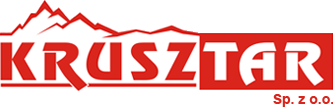 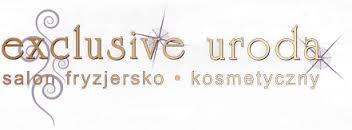 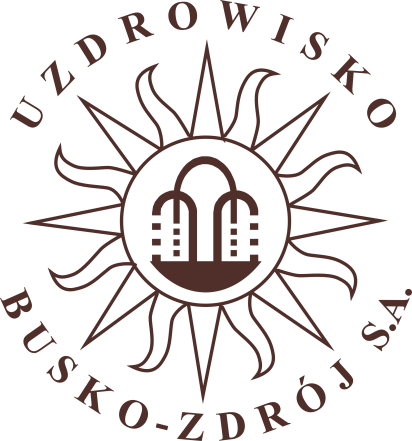 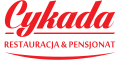 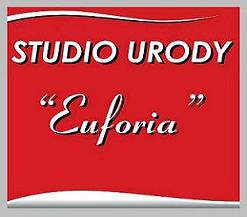 